Petition for Year’s SupportINSTRUCTIONSI.	Specific InstructionsThis  form  is  to  be  used  for  filing  a  Petition  for  Year’s Support pursuant to O.C.G.A. § 53-3-1 et seq.The amount set apart shall be an amount sufficient to maintain the standard of living that the surviving spouse and each minor child had prior to the death of the testator or intestate, for a period of twelve (12) months, taking into consideration the following: (1) the support available to the individual for whom the property or money is to be set apart, from sources other than year’s support, including but not limited to any separate estate and earning capacity of that individual; and (2) such other relevant criteria as the court deems equitable and proper, including the solvency of the estate.This Petition must be filed within twenty-four (24) months after decedent’s death.The Petitioner or his/her/their attorney must prepare and file with the Court, no later than the date of the Final Order, a Georgia Department of Revenue Form PT-61 for each parcel of real property located in the State of Georgia shown on Exhibit A.Paragraph 4 requires sufficient factual information for the Court to conclude that those listed in paragraph 3 include each and every heir of the decedent and that there are not additional heirs of the same or closer degree according to O.C.G.A. §53-2-1. These facts must allow the Court to rule out the possibility that there may be other heirs of similar or closer degree that have not been listed. Provide the date of death of any deceased heirs and the name of the Personal Representative if applicable. The Personal Representative of a deceased heir is authorized to consent on behalf of that heir.  O.C.G.A. §53-7-1.  NOTE: If you are uncertain how to determine the heirs of a decedent, refer to the “Heirs Determination Worksheet” available from the Probate Court or at www.gaprobate.org.  Examples of such statement would be: (a) “decedent was or was not married at the time of his death and had no children born, adopted, living or deceased, other than listed herein”; (b) “decedent had no other siblings half or whole other than those listed herein”; (c) “the decedent’s brother who died previously, had no other children born, adopted, living or deceased, other than listed herein.”Exhibit “B” also requires that the Tax Commissioner be listed for each county in which there is real property owned by the decedent. According to Probate Court Rule 5.6 (A), unless the Court specifically assumes the responsibility, it is the responsibility of the moving party to prepare the proper citation and deliver it properly so it can be served according to law. Pages after page 9 are to be completed by the moving party, unless otherwise directed by the court.When using this form as a fill-in-the-blank, please use the PDF version.  When completing the form on a computer, use the Word and Word Perfect versions which include bracketed information to allow find and replace of certain repeating information. “{INFO}” is used when the information is either long or narrative in nature or is only required once.To replace pre-set bracketed information, type into the “find what” line of your computer’s replace function the bracketed information exactly as provided by the form, including the brackets, and type into the “replace with” line the information you wish to include in the form.  After entering your information, select “replace all.”  An example is provided below.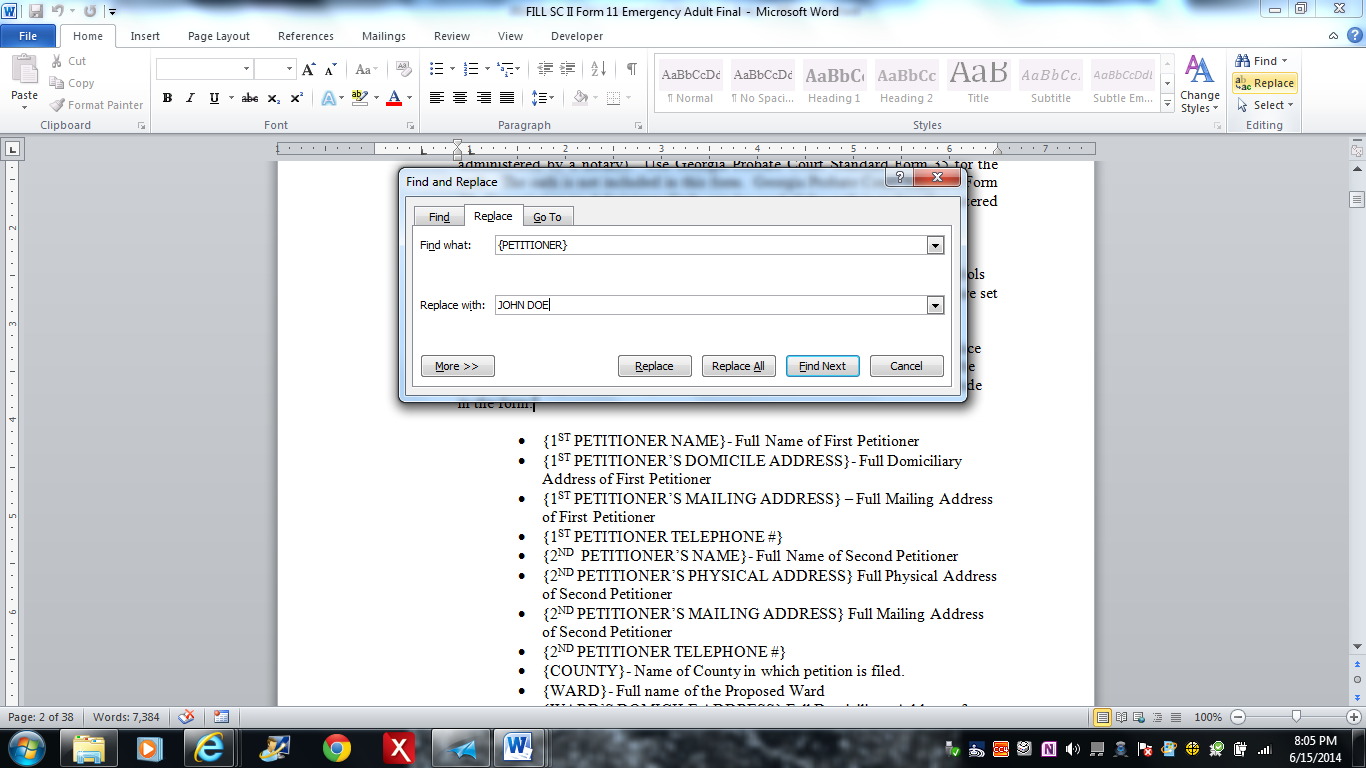 All of the information included in brackets, which is listed below, should be addressed by the find and replace function.  If the brackets request information not pertaining to your filing, for example instances when there is no Second Petitioner, replace said information with N/A.{COUNTY} = Name of County where this Petition will be Filed{DECEASED’S NAME} = Full Name of Deceased, including Middle Name{DECEASED’S ADDRESS} = Deceased’s Full Domiciliary Address, including county{PETITIONER} = Full Name of Person Filing this Petition{PETITIONER’S ADDRESS} = Full Domiciliary Address of Petition, including county{DECEASED’S DATE OF DEATH} = Deceased’s Date of Death, Month, Date and Year.{PETITIONER’S MAILING ADDRESS} = Full Mailing Address of Petitioner, including county{PETITIONER’S TELEPHONE} = Telephone Number at which Petitioner may be reached{PETITIONER’S RELATION TO DECEASED} = Petitioner’s Relation to Deceased being: Spouse of Guardian for the Deceased’s Minor Child(ren){DECEASED’S MINOR CHILDREN} = Names of all the Deceased’s Children who were Minor’s at the time of the Deceased’s Death, if any{DECEASED’S SPOUSE} = Name of Deceased’s Spouse at the time of the Deceased’s Death, if any{PERSONAL REPRESENTATIVE} = Name of Personal Representative, Executor or Administrator, previously appointed by the Court to represent the Deceased’s Estate, if any{ATTORNEY} = Name of Attorney Filing this Petition, if any{ATTORNEY’S ADDRESS} = Address of Attorney of Attorney Filing this Petition, if any{ATTORNEY’S TELEPHONE} = Telephone Number of Attorney Filing this Petition, if any{ATTORNEY’S STATE BAR NUMBER} = State Bar Number of Attorney Filing this Petition, if anyII.	General Instructions	General instructions applicable to all Georgia Probate Court Standard Forms are available 	in each probate court, labeled GPCSF 1.PETITION FOR YEAR’S SUPPORTThe Petition of {PETITIONER}, whose physical address(es) is/are {PETITIONER’S ADDRESS}, and mailing address(es) is/are {PETITIONER’S MAILING ADDRESS},shows to the Court the following:1.	The Petitioner is: 	_____ a.	The surviving spouse who has not married since the death of the decedent.	_____ b.	A guardian or other individual acting on behalf of the minor child(ren),who have not turned 18 prior to the filing of this Petition and have not married (state specific relationship): {PETITIONER’S RELATION TO DECEASED} 	{DECEASED’S NAME}, whose place of domicile was {DECEASED’S ADDRESS},departed this life on {DECEASED’S DATE OF DEATH}.2.(Initial one) 	_____ a.	There is not a Will.            _____ b.	There is a Will, which has been offered for probate._____ c.	There is a Will, which will be offered for probate._____ d.	There is a Will, which will not be offered for probate but is hereby filed 				with this Petition or is already on file with this Court.3.Listed below are all of the decedent's heirs at law, with the age or majority status, address and relationship to the decedent set opposite the name of each.  LIST ANY AND ALL HEIRS.  FOR ANY MINOR HEIR, INCLUDE THE DATE OF BIRTH AND THE NAME AND ADDRESS OF THE PARENT OR GUARDIAN.Name				Date of Birth		Address			Relationship 				(Or over 18)______________________________________________________________________________________________________________________________________________________________________________________________________________________________________________________________________________________________________________________________________________________________________________________________________4.	Required:  Provide sufficient factual information to enable the Court to conclude that all of the heirs of the decedent are included and that there are no heirs of similar or higher degree according to O.C.G.A. §53-2-1. Provide the names of any deceased heirs and include the date of death for each. (See instructions for further clarification.) Also, state here all pertinent facts which may govern the method of giving notice to any party and which may determine whether or not a guardian ad litem should be appointed for any party.  If any heirs listed above are cousins, grandchildren, nephews or nieces of the decedent, indicate the deceased ancestor through whom they are related to the decedent.{INFO}7.	A schedule of the property or a statement of the amount of money, or both, which the Petitioner proposes to have set aside to the following individuals: {DECEASED’S MINOR CHILDREN} and/or {DECEASED’S SPOUSE}.  The schedule is attached hereto as “Exhibit A” and made a part hereof.8.(Select “A” or “B,” and strike inapplicable words)_____ (a)	(There is no executor or administrator of this estate) (The Petitioner is the 				executor or administrator of this estate) and therefore Petitioner has set 				forth below by affidavit marked “Exhibit B” and made a part hereof a list 				of all interested persons, who must be given notice of this Petition. _____ (b)	{PERSONAL REPRESENTATIVE}, (is) (are) the acting executor(s) or administrator(s) of this estate and must receive notice of this Petition. Note: “Exhibit B” is not required.9.In addition to all taxes and tax liens on real property accrued for years prior to the year of the decedent’s death, Petitioner elects to have property taxes on any real property set apart as year’s support divested as follows:(Only select one)_____ (a)	Real property taxes accrued in the year of decedent’s death;_____ (b)	Real property taxes accrued in the year in which this Petition is filed; or 	_____ (c)	Real property taxes accrued in the year following the filing of this Petition 			if this Petition is filed in the year of the decedent’s death.10.Additional Data: Where full particulars are lacking, state here the reasons for any such omission. {INFO}WHEREFORE, Petitioner prays:	1.	That this Petition be accepted and filed.	2.	That notice issue and be published and served as described above.	3.	That any interested person who is a minor or an incapacitated adult have a 				guardian ad litem appointed for him or her.	4.	That this Court grant such other and further relief as it deems proper under the 			circumstances.	This ____ day of ____________________, 20 _____. IN THE PROBATE COURTCOUNTY OF {COUNTY}STATE OF GEORGIAIN RE:  ESTATE OF		)		)	{DECEASED’S NAME}, 		) 	ESTATE NO.  _____________DECEASED		)EXHIBIT “A” SCHEDULE OF REAL AND PERSONALPROPERTY FOR YEAR’S SUPPORT	[NOTE: If the Petitioner proposes to have set aside any interest in real property, then the complete legal (metes and bounds) description of the real property and the interest therein must appear in full on this schedule and on the proposed Certificate of Order of Year’s Support (page 8).]	The following is a schedule of the property or a statement of the amount of money or both which the Petitioner proposes to have set aside as year’s support:IN THE PROBATE COURTCOUNTY OF {COUNTY}STATE OF GEORGIAIN RE:  ESTATE OF		)		)	{DECEASED’S NAME}, 		) 	ESTATE NO.  _____________DECEASED		)PETITION FOR YEAR’S SUPPORTEXHIBIT “B” LIST OF INTERESTED PERSONS	(To be completed if (1) there is not an appointed executor or administrator of the estate, or (2) if the Petitioner has been appointed the executor or administrator of the decedent’s estate.) In the event there is a Last Will and Testament the named beneficiaries must be listed here as interested persons. 	Petitioner hereby certifies that he/she has made reasonable inquiry to ascertain the names, last known addresses, and ages (if under 18) of all the interested persons with respect to the within matter.  Petitioner understands that, for purposes of this affidavit, the term “interested person” refers to the above-named decedent’s children, spouse, other heirs, beneficiaries, creditors, and any others having a property right or claim against the estate which may be affected by the above Year’s Support proceeding, including but not limited to the Tax Commissioner for each county in which there is real property owned by the decedent. Petitioner hereby certifies that the following are all of the interested persons known to Petitioner with respect to this matter and that any incapacitated adults are identified as such. (Those who have acknowledged service need not be listed.)  For each individual named put the appropriate letter to show the relationship to the Decedent – Heir (H), Beneficiary (B), Creditor (C), or Other (O).  Be advised both Heirs and Beneficiaries should be listed when there is a Will:Name			Last Known Address			Age (or over 18) 	Relationship 											to Decedent ________________________________________________________________________________________________________________________________________________________________________________________________________________________________________________________________________________________________________________________________________________________________________________________________________________________________________________________________________________________________________________________________________________________________________________________________________________________________________________________________________________________________________________________________________________________________________________________________________________________________________________________________________________________________________________________________________________________________________VERIFICATIONGEORGIA, {COUNTY} COUNTY	Personally appeared before me the undersigned Petitioner(s) who, after being duly sworn, state(s) that the facts set forth in the foregoing Petition and the attached exhibits are true and correct.IN THE PROBATE COURTCOUNTY OF {COUNTY}STATE OF GEORGIAIN RE:  ESTATE OF		)		)	{DECEASED’S NAME}, 		) 	ESTATE NO.  _____________DECEASED		)ACKNOWLEDGMENT OF SERVICE AND CONSENT TOAWARD OF YEAR’S SUPPORT	We, the undersigned, being over 18 years of age, laboring under no legal disability and being interested persons hereby acknowledge service of the Petition for Year’s Support along with the attached exhibits and notice, waive all further service and notice, and hereby consent to the award of year’s support as proposed in the Petition and attached exhibits.(Above space to be used for filing in Superior Court Clerk’s Office of Deeds and Records)Probate Court Return Mailing Address:____________________________________________________________________________________________________________________________________________________________IN THE PROBATE COURTCOUNTY OF {COUNTY}STATE OF GEORGIAIN RE:  ESTATE OF		)		)	{DECEASED’S NAME}, 		) 	ESTATE NO.  _____________DECEASED		)CERTIFICATE OF ORDER OF YEAR'S SUPPORT(Pursuant to O.C.G.A. §53-3-11)DATE ORDER GRANTED: _____________________________________________________                               GRANTOR: 	{DECEASED’S NAME}GRANTEE:	(FULL NAME OF EACH PERSON AWARDED YEAR’S SUPPORT.  The surviving spouse and/or minor children)__________________________________________________________________________________________________________________________________________________________________________________________________________________________________________ADDRESS OF GRANTEE: ______________________________________________________________________________                                                                                                                           LEGAL DESCRIPTION OF REAL PROPERTY AND INTEREST THEREIN:{INFO} Also land in ____________________________________________________ County(ies).IN THE PROBATE COURTCOUNTY OF {COUNTY}STATE OF GEORGIAIN RE:  ESTATE OF		)		)	{DECEASED’S NAME}, 		) 	ESTATE NO.  _____________DECEASED		)ORDER FOR APPOINTMENT OF GUARDIAN AD LITEM	IT IS ORDERED that _____________________________________________________                                              	       Name    		 Address   		 Telephone Number                           is appointed guardian ad litem for _________________________________________________, (minor)(unborn heir)(and the unknown heir), and that said guardian ad litem be duly served with a copy of the foregoing Notice, Petition, and notice of this appointment, and that upon said guardian ad litem’s acceptance of same, said guardian ad litem shall make answer hereto.  This appointment is limited to this proceeding only and it shall cease when a final order is entered on this Petition.(Note:  Appoint more than one guardian ad litem if necessary to represent parties who are not sui juris and who may have adverse interests.)	SO ORDERED this _______ day of ________________, 20____. 	IN THE PROBATE COURTCOUNTY OF {COUNTY}STATE OF GEORGIAIN RE:  ESTATE OF		)		)	{DECEASED’S NAME}, 		) 	ESTATE NO.  _____________DECEASED		)	This  _______ day of ________________, 20____. 	IN THE PROBATE COURTCOUNTY OF {COUNTY}STATE OF GEORGIAIN RE:  ESTATE OF		)		)	{DECEASED’S NAME}, 		) 	ESTATE NO.  _____________DECEASED		)PETITION FOR YEAR’S SUPPORTORDER FOR NOTICEThe Petition for Year’s Support having been filed in this office, let notice issue and be published once a week for four (4) weeks as required by law.Further, it appearing that the estate (is) (is not) represented by a person other than the Petitioner, let the clerk of this Court mail a copy of the notice in this matter to (such representative other than the Petitioner) (all interested persons listed in “Exhibit B” to the Petition, except those who have acknowledged service).It is further ordered that the clerk of this Court must mail a copy of the Petition within five (5) days of its filing to the tax commissioner or tax collector of any county in this state in which real property is proposed to be set apart is located.IN THE PROBATE COURTCOUNTY OF {COUNTY}STATE OF GEORGIAIN RE:  ESTATE OF		)		)	{DECEASED’S NAME}, 		) 	ESTATE NO.  _____________DECEASED		)NOTICE OF PETITION TO FILE FOR YEAR’S SUPPORTThe Petition of {PETITIONER},  for a year’s support from the estate of {DECEASED’S NAME}, deceased, for decedent’s (surviving spouse) (and) (minor child(ren)), having been duly filed, all interested persons are hereby notified to show cause, if any they have, on or before ________________________________, 20____, why said Petition should not be granted.All objections to the Petition must be in writing, setting forth the grounds of any such objections, and must be filed on or before the time stated in the preceding sentence.  All pleadings/objections must be signed before a notary public or before a probate court clerk, and filing fees must be tendered with your pleadings/objections, unless you qualify to file as an indigent party.  Contact probate court personnel at the following address/telephone number for the required amount of filing fees. If any objections are filed, a hearing will be (held on ___________________________ in the Probate Court of the above named County, courtroom ________, (address) ____________________________________________________________, Georgia) (scheduled at a later date).  If no objections are filed the Petition may be granted without a hearing.IN THE PROBATE COURTCOUNTY OF {COUNTY}STATE OF GEORGIAIN RE:  ESTATE OF		)		)	{DECEASED’S NAME}, 		) 	ESTATE NO.  _____________DECEASED		)CERTIFICATE OF SERVICE FOR YEAR’S SUPPORT(Notice should be given to all interested parties included in Exhibit B and the Personal Representative, if one has been appointed, of the Decedent’s estate and the Tax Commissioner for any County in which the Decedent owned property, must be listed here):I certify that I have on this date mailed, unless otherwise noted, in an envelope with the proper postage affixed thereto for first-class mail delivery a copy of the notice to the following parties at the addresses below.  IN THE PROBATE COURTCOUNTY OF {COUNTY}STATE OF GEORGIAIN RE:  ESTATE OF		)		)	{DECEASED’S NAME}, 		) 	ESTATE NO.  _____________DECEASED		)FINAL ORDER FOR YEAR’S SUPPORT	The Petition for a Year’s Support for decedent’s (surviving spouse) (minor child(ren)), setting forth the property sought to be set aside as a year’s support, was filed; notice was issued, published, and served as required by law; and no objection was filed to the Petition.             WHEREFORE IT IS ORDERED that the Petition is granted and the schedule of property is made the award of this court, and further that property taxes on any real property awarded hereby shall be divested as elected in the Petition.	SO ORDERED this _____ day of __________________, 20____.__________________________________________Judge of the Probate CourtIN THE PROBATE COURTCOUNTY OF {COUNTY}STATE OF GEORGIAIN RE:  ESTATE OF		)		)	{DECEASED’S NAME}, 		) 	ESTATE NO.  _____________DECEASED		)5. Petitioner shows that the above named minor child(ren) of said decedent, to wit:                                                                                                                                                          {DECEASED’S MINOR CHILDREN} and/or {DECEASED’S SPOUSE} (is) (are) entitled, before the payment of debts of the decedent, to an allowance called Year’s Support, which Petitioner hereby claims for the individual(s) named above.6.The decedent's estate consists of real and/or personal property of the probable value of     ____________________________________ dollars.________________________________________Signature of the Petitioner                                                                		{PETITIONER}{PETITIONER’S MAILING ADDRESS}{PETITIONER’S TELEPHONE}Signature of Attorney:____________________________________________________Printed Name of Attorney:{ATTORNEY}Attorney’s Address:{ATTORNEY’S ADDRESS}Telephone #:{ATTORNEY’S TELEPHONE}State Bar #:{ATTORNEY’S STATE BAR NUMBER}{INFO}Sworn to and subscribed beforeme this _____ day of __________, 20___.	  ___________________________________	 NOTARY/CLERK OF PROBATE COURT 	My Commission Expires ______________                                         ____________________________________Signature of Petitioner{PETITIONER}Sworn to and subscribed beforeme this _____ day of __________, 20___.	  ___________________________________	 NOTARY/CLERK OF PROBATE COURT 	My Commission Expires ______________                                         Sworn to and subscribed beforeme this _____ day of __________, 20___.	  ___________________________________	 NOTARY/CLERK OF PROBATE COURT 	My Commission Expires ______________                                         Sworn to and subscribed beforeme this _____ day of __________, 20___.	  ___________________________________	 NOTARY/CLERK OF PROBATE COURT 	My Commission Expires_______________                                         ____________________________________Signature of Interested Person____________________________________Printed Name____________________________________Signature of Interested Person ____________________________________Printed Name____________________________________Signature of Interested Person____________________________________Printed NameOriginal Certificate delivered or mailed to Clerk of Superior Court of ____________________ County on ___________________, 20___.Certificate prepared by:		 _________________________    	State Bar # {ATTORNEY’S STATE BAR NUMBER}                                                    SIGNATURE OF ATTORNEY	I do hereby certify that the above information is based on the order of the Probate Court issued on the date set out above and that the above information is true and correct.By: __________________________________  	__________________________________                                                                      Clerk/Deputy Clerk of the Probate Court 		Probate Court Return Mailing AddressNOTICE:THE FOLLOWING PAGES ARE TO BE COMPLETED BY THE PETITIONER (MOVING PARTY) UNLESS OTHERWISE DIRECTED BY THE COURT.SEE PROBATE COURT RULE 5.6 (A)________________________________Judge of the Probate CourtANSWER OF GUARDIAN AD LITEM	I hereby accept the foregoing appointment, acknowledge service and notice of the proceedings as provided by law, and for answer say:Signature of Guardian Ad Litem (GAL):	________________________________________	                                                                                       Typed/printed name of GAL:			________________________________________                                                                                          Address: 					________________________________________                                                                                          						________________________________________                                                                                          Telephone Number:				________________________________________	SO ORDERED this ____ day of ________________, 20____.________________________________________Judge of the Probate Court________________________________                                                                             Address________________________________________________________________Telephone Number________________________________	                                                                       Judge of the Probate CourtBy:_____________________________                                                                       Clerk/Deputy Clerk of the Probate Court	This _______ day of ________________, 20____. 		This _______ day of ________________, 20____. 	__________________________________________                                                                       Clerk/Deputy Clerk of the Probate Court____________________________________                                                                             Address________________________________________________________________________Telephone Number